MI META MATEMÁTICA:
"NO LE TENGO MIEDO A LAS MATEMÁTICAS"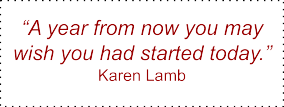 Después de completar esta hoja de apuntes, colócala en algún lugar donde puedas verla todos los días. Esto te servirá de recordatorio diario para mantenerte en el camino hacia la realización de tus objetivos de este año.ReflexiónTu mayor éxito: Enumera uno de los momentos más importantes del último año escolar del que te sientas más orgulloso. ¡Celébralo!Tu mayor fracaso:  Los fracasos son oportunidades maravillosas para crecer. Reconócelos y aprende de ellos. ¿Qué harías de diferente ahora? ¿Aprendiste alguna lección?Objetivos de este añoUn objetivo SMART es:Específico: ¿quién/qué/dónde/por qué/qué?Medible: ¿cómo sabré cuándo se ha cumplido?Alcanzable: ¿El objetivo es realista?Relevante: ¿Te parece que vale la pena?Temporal: ¿Para qué fecha alcanzaré este objetivo?Objetivo n.º 1Objetivo n.º 2Objetivo n.º 3Plazo:Plazo:Plazo:Recompensa:Recompensa:Recompensa:Completado: Completado: Completado: 